Main technical parameter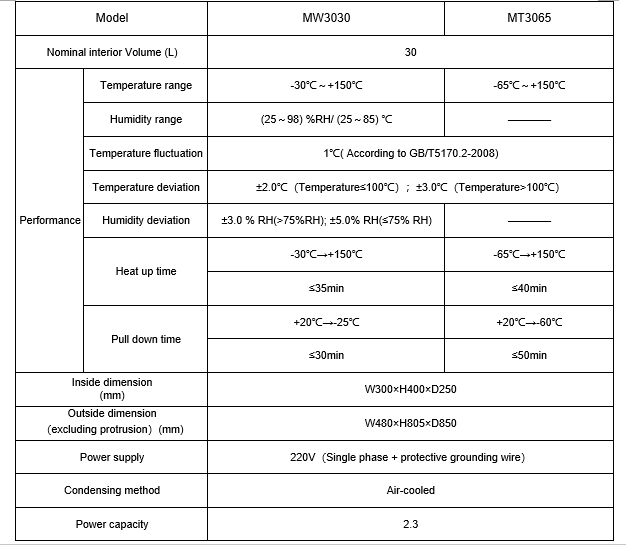 主要技术指标型号型号MW3030MT3065标称内容积（升）标称内容积（升）3030性
能温度范围-30℃～+150℃-65℃～+150℃性
能湿度范围(25～98)%RH/(25～85) ℃————性
能温度波动度1℃(按GB/T5170.2-2008规则表示)1℃(按GB/T5170.2-2008规则表示)性
能温度偏差±2.0℃（温度≤100℃时）；±3.0℃（温度>100℃时）±2.0℃（温度≤100℃时）；±3.0℃（温度>100℃时）性
能湿度偏差±3.0 % RH(>75%RH时); ±5.0% RH(≤75% RH时)————性
能升温时间-30℃→+150℃-65℃→+150℃性
能升温时间≤35min≤40min性
能降温时间+20℃→-25℃+20℃→-60℃性
能降温时间≤30min≤50min内部尺寸(mm)内部尺寸(mm)W300×H400×D250W300×H400×D250外部尺寸（不含凸起部分）(mm)外部尺寸（不含凸起部分）(mm)W480×H805×D850W480×H805×D850适用电源适用电源220V（单相+保护地线）220V（单相+保护地线）冷凝方式冷凝方式风冷风冷